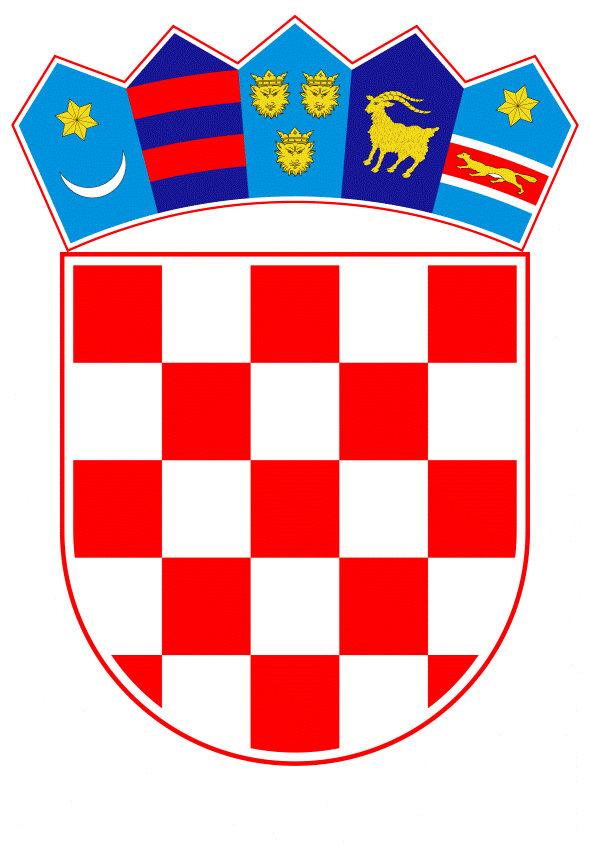 VLADA REPUBLIKE HRVATSKEZagreb, 8. veljače 2023.______________________________________________________________________________________________________________________________________________________________________________________________________________________________Prijedlog Na temelju članka 7. Zakona o sklapanju i izvršavanju međunarodnih ugovora („Narodne novine“, broj 28/96.), Vlada Republike Hrvatske je na sjednici održanoj ___________________________ donijela O D L U K Uo pokretanju postupka za sklapanje Sporazuma između Vlade Republike Hrvatske i Vlade Savezne Republike Brazila o suradnji u području obrazovanjaI.Na temelju članka 139. Ustava Republike Hrvatske („Narodne novine“, br. 85/10. - pročišćeni tekst i 5/14. - Odluka Ustavnog suda Republike Hrvatske) pokreće se postupak za sklapanje Sporazuma između Vlade Republike Hrvatske i Vlade Savezne Republike Brazila o suradnji u području obrazovanja (u daljnjem tekstu: Sporazum).II.Dosadašnja suradnja Republike Hrvatske i Savezne Republike Brazila ostvarivala se u ograničenom obliku te je brazilska strana predložila sklapanje sporazuma kojim će se suradnja između dviju država u području obrazovanja značajno unaprijediti.III.Sklapanje Sporazuma predlaže se radi unaprjeđenja i poboljšanja ukupnih odnosa između Republike Hrvatske i Savezne Republike Brazila te zbog pravnog reguliranja okvira suradnje u području obrazovanja. Međunarodnopravni okvir koji bi se uspostavio Sporazumom pružio bi dodatni poticaj za jačanjem i konkretiziranjem suradnje u području obrazovanja.Sporazum će doprinijeti razvijanju dvostrane i mnogostrane suradnje i u tom cilju podržavati izravnu suradnju i veze između ustanova visokog obrazovanja, mobilnost studenata, razmjenu stručnjaka te uspostavu lektorata hrvatskog, odnosno portugalskog jezika. IV.Prihvaća se Nacrt sporazuma, kao osnova za vođenje pregovora. Nacrt sporazuma iz stavka 1. ove točke, sastavni je dio ove Odluke.V.Pregovori za sklapanje Sporazuma vodit će se diplomatskim putem stoga za vođenje pregovora nije potrebno osigurati financijska sredstava u državnom proračunu Republike Hrvatske.VI.Ovlašćuje se ministar znanosti i obrazovanja da, u ime Vlade Republike Hrvatske, potpiše Sporazum.  VII.Izvršavanje Sporazuma neće zahtijevati dodatna financijska sredstava iz državnog proračuna Republike Hrvatske.VIII.Sporazum ne zahtijeva donošenje novih ili izmjenu postojećih zakona, odnosno ne podliježe potvrđivanju po članku 18. Zakona o sklapanju i izvršavanju međunarodnih ugovora.KLASA:URBROJ:Zagreb,	PREDSJEDNIK	mr. sc. Andrej PlenkovićO B R A Z L O Ž E N J EPredmetnom odlukom pokreće se postupak za sklapanje Sporazuma između Vlade Republike Hrvatske i Vlade Savezne Republike Brazila o suradnji u području obrazovanja (u daljnjem tekstu „Sporazum“). Budući da su u posljednje vrijeme iskazane obostrane inicijative za intenziviranjem suradnje u području obrazovanja, sklapanje Sporazuma kojim bi se unaprijedila suradnja u rečenom području između Republike Hrvatske i Savezne Republike Brazila od iznimne je važnosti.Sporazumom se podržava neposredna suradnja između ustanova, razmjena osoblja, informacija i dokumentacije. Osobito se promiče mobilnost studenata na obostranu korist. Sklapanjem predmetnog Sporazuma ojačat će se ukupni odnosi između Republike Hrvatske i Savezne Republike Brazila.Predlagatelj:Ministarstvo znanosti i obrazovanjaPredmet:Prijedlog odluke o pokretanju postupka za sklapanje Sporazuma između Vlade Republike Hrvatske i Vlade Savezne Republike Brazila o suradnji u području obrazovanja 